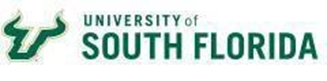 Feasibility Form for New International Partnerships This form was carefully designed as a resource to help colleges, faculty, and administrators pursue successful and sustainable international partnerships guided by strategic goals for global engagement. The Global Discovery Hub contains all the active international agreements that USF is currently a party to. The Hub is an online, interactive repository that should be consulted prior to entering into a new agreement. Once it has been determined that USF does not already have an agreement in place with the proposed partner, please complete all the requested information below, share with your department chair, dean, or VP for signature, and then submit for review and consideration by USF World and the Office of General Counsel. You many email the file electronically to Adriana Morales, Global Partnerships Administrator, USF World (morales@usf.edu)University of South Florida SponsorshipUniversity of South Florida SponsorshipUniversity of South Florida SponsorshipUniversity of South Florida SponsorshipUniversity of South Florida SponsorshipUniversity of South Florida SponsorshipName of Agreement Sponsor: Name of Agreement Sponsor: Title:Title:Department/College/Campus: Department/College/Campus: Campus Address: Campus Address: Phone Number:Phone Number:Email:Email:Identify the primary contact(s) for this initiative at USF (name, title, college, department, email) if different from the information listed above, and a list of relevant stakeholders who are involved with this initiative.Identify the primary contact(s) for this initiative at USF (name, title, college, department, email) if different from the information listed above, and a list of relevant stakeholders who are involved with this initiative.Identify the primary contact(s) for this initiative at USF (name, title, college, department, email) if different from the information listed above, and a list of relevant stakeholders who are involved with this initiative.Identify the primary contact(s) for this initiative at USF (name, title, college, department, email) if different from the information listed above, and a list of relevant stakeholders who are involved with this initiative.Identify the primary contact(s) for this initiative at USF (name, title, college, department, email) if different from the information listed above, and a list of relevant stakeholders who are involved with this initiative.Identify the primary contact(s) for this initiative at USF (name, title, college, department, email) if different from the information listed above, and a list of relevant stakeholders who are involved with this initiative.Proposed Partner Institution InformationProposed Partner Institution InformationProposed Partner Institution InformationProposed Partner Institution InformationProposed Partner Institution InformationProposed Partner Institution InformationName of Institution or Organization:Name of Institution or Organization:City/Country: City/Country: Website:Website:Primary Partner Contact:Primary Partner Contact:Position/Title: Position/Title: Department/CollegeDepartment/CollegeAddress:Address:Phone Number:Phone Number:Email:Email:General Partnership InformationGeneral Partnership InformationGeneral Partnership InformationGeneral Partnership InformationGeneral Partnership InformationGeneral Partnership InformationIs there a previous collaboration with the proposed partner institution(s)? If yes, please provide detail about demonstrable outcomes achieved per this partnership(s).What is the objective(s) of the partnership? Collaborative degree programs/academic articulation* (UG or GR)Research collaborationStudent exchange and/or mobilityFaculty exchange and/or mobilityCollaborative degree programs/academic articulation* (UG or GR)Research collaborationStudent exchange and/or mobilityFaculty exchange and/or mobilityCollaborative degree programs/academic articulation* (UG or GR)Research collaborationStudent exchange and/or mobilityFaculty exchange and/or mobilityCollaborative degree programs/academic articulation* (UG or GR)Research collaborationStudent exchange and/or mobilityFaculty exchange and/or mobilityCollaborative degree programs/academic articulation* (UG or GR)Research collaborationStudent exchange and/or mobilityFaculty exchange and/or mobilityPlease explain why this institution was selected for the delivery of the proposed activity.How does the proposed partnership fit into the larger college strategy for global engagement?Export Control and Management of Foreign Influence as defined in Florida Statute 288.860Export Control and Management of Foreign Influence as defined in Florida Statute 288.860Export Control and Management of Foreign Influence as defined in Florida Statute 288.860Export Control and Management of Foreign Influence as defined in Florida Statute 288.860Export Control and Management of Foreign Influence as defined in Florida Statute 288.860Export Control and Management of Foreign Influence as defined in Florida Statute 288.860Is the partner university located in a country that is subject to federal export control laws? Is the partner university located in a country that is subject to federal export control laws? Please visit: https://www.flsenate.gov/Laws/Statutes/2021/0288.860Please visit: https://www.flsenate.gov/Laws/Statutes/2021/0288.860Please visit: https://www.flsenate.gov/Laws/Statutes/2021/0288.860Please visit: https://www.flsenate.gov/Laws/Statutes/2021/0288.860Is the partner university or entity located in a country that is subject to State of Florida laws regarding foreign influence, specifically Florida Statute 288.860.   The State of Florida defines “countries of concern” to include China, Cuba, Russia, Venezuela, Iran, North Korea and Syria.Is the partner university or entity located in a country that is subject to State of Florida laws regarding foreign influence, specifically Florida Statute 288.860.   The State of Florida defines “countries of concern” to include China, Cuba, Russia, Venezuela, Iran, North Korea and Syria.Please mark one:  Y (  )  N (  )If the answer is Yes.  Please be aware that Florida Statute 288.860 will require additional vetting of the partnership proposal, including review by the USF Foreign Influence Committee. The proposed agreement will be subject to more rigorous reporting and compliance requirements. Please mark one:  Y (  )  N (  )If the answer is Yes.  Please be aware that Florida Statute 288.860 will require additional vetting of the partnership proposal, including review by the USF Foreign Influence Committee. The proposed agreement will be subject to more rigorous reporting and compliance requirements. Please mark one:  Y (  )  N (  )If the answer is Yes.  Please be aware that Florida Statute 288.860 will require additional vetting of the partnership proposal, including review by the USF Foreign Influence Committee. The proposed agreement will be subject to more rigorous reporting and compliance requirements. Please mark one:  Y (  )  N (  )If the answer is Yes.  Please be aware that Florida Statute 288.860 will require additional vetting of the partnership proposal, including review by the USF Foreign Influence Committee. The proposed agreement will be subject to more rigorous reporting and compliance requirements. “International Cultural Agreements” may not: (1) constrain the freedom of contract of such public entity; (2) allows the curriculum or values of a program in the state to be directed or controlled by the foreign country of concern; or (3) promotes an agenda detrimental to the safety or security of the United States or its residents.  Prior to the execution of any cultural exchange agreement with a foreign country of concern, the substance of the agreement shall be shared with federal agencies concerned with protecting national security or enforcing trade sanctions, embargoes, or other restrictions under federal law. If such federal agency provides information suggesting that such agreement promotes an agenda detrimental to the safety or security of the United States or its residents, the public entity may not enter into the agreement.“International Cultural Agreements” may not: (1) constrain the freedom of contract of such public entity; (2) allows the curriculum or values of a program in the state to be directed or controlled by the foreign country of concern; or (3) promotes an agenda detrimental to the safety or security of the United States or its residents.  Prior to the execution of any cultural exchange agreement with a foreign country of concern, the substance of the agreement shall be shared with federal agencies concerned with protecting national security or enforcing trade sanctions, embargoes, or other restrictions under federal law. If such federal agency provides information suggesting that such agreement promotes an agenda detrimental to the safety or security of the United States or its residents, the public entity may not enter into the agreement.“International Cultural Agreements” may not: (1) constrain the freedom of contract of such public entity; (2) allows the curriculum or values of a program in the state to be directed or controlled by the foreign country of concern; or (3) promotes an agenda detrimental to the safety or security of the United States or its residents.  Prior to the execution of any cultural exchange agreement with a foreign country of concern, the substance of the agreement shall be shared with federal agencies concerned with protecting national security or enforcing trade sanctions, embargoes, or other restrictions under federal law. If such federal agency provides information suggesting that such agreement promotes an agenda detrimental to the safety or security of the United States or its residents, the public entity may not enter into the agreement.“International Cultural Agreements” may not: (1) constrain the freedom of contract of such public entity; (2) allows the curriculum or values of a program in the state to be directed or controlled by the foreign country of concern; or (3) promotes an agenda detrimental to the safety or security of the United States or its residents.  Prior to the execution of any cultural exchange agreement with a foreign country of concern, the substance of the agreement shall be shared with federal agencies concerned with protecting national security or enforcing trade sanctions, embargoes, or other restrictions under federal law. If such federal agency provides information suggesting that such agreement promotes an agenda detrimental to the safety or security of the United States or its residents, the public entity may not enter into the agreement.“International Cultural Agreements” may not: (1) constrain the freedom of contract of such public entity; (2) allows the curriculum or values of a program in the state to be directed or controlled by the foreign country of concern; or (3) promotes an agenda detrimental to the safety or security of the United States or its residents.  Prior to the execution of any cultural exchange agreement with a foreign country of concern, the substance of the agreement shall be shared with federal agencies concerned with protecting national security or enforcing trade sanctions, embargoes, or other restrictions under federal law. If such federal agency provides information suggesting that such agreement promotes an agenda detrimental to the safety or security of the United States or its residents, the public entity may not enter into the agreement.“International Cultural Agreements” may not: (1) constrain the freedom of contract of such public entity; (2) allows the curriculum or values of a program in the state to be directed or controlled by the foreign country of concern; or (3) promotes an agenda detrimental to the safety or security of the United States or its residents.  Prior to the execution of any cultural exchange agreement with a foreign country of concern, the substance of the agreement shall be shared with federal agencies concerned with protecting national security or enforcing trade sanctions, embargoes, or other restrictions under federal law. If such federal agency provides information suggesting that such agreement promotes an agenda detrimental to the safety or security of the United States or its residents, the public entity may not enter into the agreement.For Degree Collaboration and Academic Articulation Agreements OnlyFor Degree Collaboration and Academic Articulation Agreements OnlyFor Degree Collaboration and Academic Articulation Agreements OnlyFor Degree Collaboration and Academic Articulation Agreements OnlyFor Degree Collaboration and Academic Articulation Agreements OnlyFor Degree Collaboration and Academic Articulation Agreements OnlyWhat type of collaborative degree program or academic articulation agreement is proposed? Please specify the target programs/degrees.What type of collaborative degree program or academic articulation agreement is proposed? Please specify the target programs/degrees.Transfer of UG credit/students to a USF academic programTransfer of GR credit/students to a USF academic programCreation of a dual degree programOther type of joint degree academic delivery (e.g., cotutelle)Establishment of an instructional site abroadTransfer of UG credit/students to a USF academic programTransfer of GR credit/students to a USF academic programCreation of a dual degree programOther type of joint degree academic delivery (e.g., cotutelle)Establishment of an instructional site abroadTransfer of UG credit/students to a USF academic programTransfer of GR credit/students to a USF academic programCreation of a dual degree programOther type of joint degree academic delivery (e.g., cotutelle)Establishment of an instructional site abroadTransfer of UG credit/students to a USF academic programTransfer of GR credit/students to a USF academic programCreation of a dual degree programOther type of joint degree academic delivery (e.g., cotutelle)Establishment of an instructional site abroadIs there demonstrated market demand for the program/degree? How has this demand been assessed? Describe the level of competition for the students you intend to recruit for the proposed academic program.Is there demonstrated market demand for the program/degree? How has this demand been assessed? Describe the level of competition for the students you intend to recruit for the proposed academic program.Can the College meet its current “domestic” demand for courses/programs? Is there extra bandwidth for academic delivery for this specific program/project?Can the College meet its current “domestic” demand for courses/programs? Is there extra bandwidth for academic delivery for this specific program/project?Provide a brief summary of the proposed academic program, including start date, duration, all entities involved in providing academic content, and the accreditation status of proposed partner(s).Provide a brief summary of the proposed academic program, including start date, duration, all entities involved in providing academic content, and the accreditation status of proposed partner(s).What is the financial model? Are there business/tax implications?Does the college anticipate hiring foreign nationals and/or deploying USF’s employees abroad as part of this initiative? Do you need additional legal counsel in country?What is the financial model? Are there business/tax implications?Does the college anticipate hiring foreign nationals and/or deploying USF’s employees abroad as part of this initiative? Do you need additional legal counsel in country?Have you communicated with the Office of Admissions to discuss an application and admission process, including deadlines, academic criteria for acceptance into the program, and the disposition of students accepted into the program?Have you communicated with the Office of Admissions to discuss an application and admission process, including deadlines, academic criteria for acceptance into the program, and the disposition of students accepted into the program?Have you had a conversation with the Office of Institutional Effectiveness regarding potential implications for USF’s SACSCOC accreditation?Have you had a conversation with the Office of Institutional Effectiveness regarding potential implications for USF’s SACSCOC accreditation?Signature page Signature page Signature page Signature page Signature page Signature page Endorsed by:Endorsed by:NameSignatureSignatureDateInitiator (Faculty / Admin)Initiator (Faculty / Admin)Department ChairDepartment ChairDean/Regional Vice Chancellor / VPDean/Regional Vice Chancellor / VPRPS Screening complete – Export ControlRPS Screening complete – Export ControlAdriana MoralesOffice of Institutional EffectivenessOffice of Institutional EffectivenessMike WronaVice ProvostStrategic Planning, Performance & AccountabilityVice ProvostStrategic Planning, Performance & AccountabilityTerry ChisolmUSF World, Interim Vice PresidentUSF World, Interim Vice PresidentKiki CarusonOffice of General Counsel, Senior Associate General CounselOffice of General Counsel, Senior Associate General CounselHilary BlackProvost and Executive Vice PresidentProvost and Executive Vice PresidentRalph Wilcox